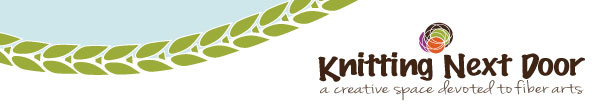 CLASSES & EVENTS	Monday – Saturday 10:00 – 5:30March/April 2016	Thursdays 10:00-- 7:00	First Sunday of each month, 12:00—4:00KNITTING CLASSES**NEW**--TEACHER’S PET SHAWL—Join one of our in-house shawl experts to knit this unique shawl which is constructed of several interesting components.  You will gain experience with two-color knitting, mitered squares and lace panels.  Ready to learn some new techniques?  We’re ready for you!Prerequisites: For the intermediate knitter who knows how to cast on, bind off, knit, purl, consistently work to gauge, and read basic pattern instructions.Teacher:  Lorrie HanlonTuesdays, Apr. 5 & 19, May 3 & 17,  5:30-7:30pm,  $45**NEW**--UNDULATING SCARF—If you love the idea of Laura Nelkin’s beaded designs, come join Lorrie to learn the techniques to make this beautiful Undulating Scarf.  It’s a one-skein project that won’t take too long and you can choose to add the beads or complete this lovely piece with no beads.  Prerequisites: For the intermediate knitter who knows how to cast on, bind off, knit, purl, consistently work to gauge, and read basic pattern instructions.Teacher:  Lorrie HanlonTuesday, Mar. 8 & 22,  5:30-7:30pm,  $30BRIOCHE KNITTING—Brioche knitting is a simple single– or multi-color technique that creates ridges and valleys, similar to K1P1 ribbing, but double-thick.  The fabric created is reversible, making it perfect for scarves, shawls, and blankets for the upcoming cold months.  In two classes, we will learn the technique of brioche knitting on a sample swatch, then get started on fingerless mittens, using this technique.  Once you practice, brioche will be as simple as ribbing.  Prerequisites: For the advanced knitter who knows how to long tail cast on, bind off, knit, purl, consistently work to gauge.Teacher:  Diane JespersenTuesday, Mar. 22 & 29,  6-8pm,  $30FROM RIGHT TO LEFT—LEARN TO KNIT CONTINENTAL—Have you always envied that person who whips through their projects and noticed that they hold the yarn in their LEFT hand instead of right?  Are you ready to try it?  This class is for proficient knitters who “throw” the yarn with their right hand, but want to knit faster and more ergonomically.  This is a great skill for ribbed knitting as it is MUCH faster.  Prerequisites: For the proficient knitter who is ready for a change!Teacher:  Diane JespersenMonday, Apr. 18,  6-8pm,  $20ELIZABETH ZIMMERMAN’S BABY SURPRISE  JACKET—Are you looking for a simple, yet satisfying project to make for a special baby? This design is pure genius, once you know the ins and outs of the pattern.  You will learn the increases, decreases, buttonholes, and pick up stitches needed to successfully complete the project. This little gem is a hit at baby showers, and is very addictive-you’ll want to make one in every color!Prerequisites:  For the intermediate knitter who knows how to long tail cast on, bind off, knit, purl, consistently work to gauge and read basic knitting instructions.Teacher:  Jean GrapentineMonday Apr. 4 & 11,  5:30-7:30pm,  $30Top-Down Sock Using Magic Loop -- Ready to learn magic loop?  Want to learn how to make socks, too?  This class will cover the basic parts of a classic top-down sock with heel flap and gusset.  As an added bonus, you will also learn how to knit using the magic loop method.  Students will complete a classic, well-fitting sock using sock (fingering) weight yarn and a circular needle.Prerequisites:  For the intermediate knitter who knows how to cast on, bind off, knit, purl, consistently work to gauge, and read basic pattern instructions.Teacher:   Jean GrapentineMonday, Mar. 14, 21, & 28, 10am- 12noon,  $40BEGINNING KNITTING—This two-week series is for the absolute beginner and those who need a refresher. The course will cover casting on, knit, purl, simple stitch patterns, increase, decrease, fixing simple mistakes and binding off.  Our project will be a dishcloth out of cotton yarn.Teacher:  Janet GibsonTuesday, Mar. 8 & 15, 5-7pm,  $30Monday, Apr. 4 & 11, 1-3pm,  $30IT’S ALL ABOUT THE YARN—Have you found the perfect pattern, but can’t find the yarn it calls for?  Did you fall in love with  some yarn, but don’t know what you can make with it?  Did you make a hat that wouldn’t fit because your gauge was off?  Here’s your chance to learn some of the answers to those questions and more.  We’ll review yarn weights, fiber content, how to substitute yarns, gauge, yards vs. meters, reading yarn labels, testing dye lots, and much more. Teacher:  Diane JespersenMonday, Mar. 28,  6-8pm,  $20Urban lace infinity scarf -- This is the perfect project to take your knitting to the next level. Make this beautiful circular scarf without knitting in the round. Learn a provisional cast-on, the Kitchener stitch (grafting), and a simple lace pattern including yarn overs and decreases.  When complete, you’ll be ready for fall with the latest trend in scarves. Class includes one private lesson with Polly to finish.Prerequisites:  For the advanced beginner who knows how to cast on, bind off, knit, purl, and read basic pattern instructions.Teacher:   Polly RodbergWednesday, Apr. 6 & 13,  10am-12noon,  $30 MAGIC LOOP TOE-UP SOCKS (2 AT A TIME)—This class will teach you how to make socks using the magic loop method from the toe up. Both socks are made at the same time. You will learn the Turkish cast-on for a seamless toe, a very simple short-row heel method, and Elizabeth Zimmermann’s Sewn bind off. After completing this course, you will be able to use these three skills for almost any sock design you desire. Prerequisites: For the intermediate knitter who is proficient at knitting and purling, increasing and decreasing. Teacher:  Diane JespersenSaturday, Apr. 2, 16, & 30, 10am-12noon,  $40DOUBLE KNITTING—Double knitting is worked with two colors of yarn, producing an item that is double-thickness with two right sides (reversible).  In class, we will create a potholder with two colors, each side will look knitted and the color patterns will be reversed.  We will get started with this project in class, and then let you finish on your own.  Give it a try. It’s easier than it appears.  You can graduate to a reversible scarf that will keep you or your gift recipient warm during the cold winter days that always eventually occur.Prerequisites:  For the intermediate knitter who knows how to cast-on, knit, purl, increase, decrease, work to a consistent gauge, and read basic knitting instructions.Teacher—Diane JespersenSaturday, Apr. 16,  12-2pm,  $20 FINISHING CLASS Is that beautiful sweater you knit still sitting in pieces?  Do you want to create a fine garment but are afraid of the sewing?  Here’s your chance to learn how to finish that sweater and show it off!  Learn to sew various kinds of seams, Kitchener (grafting) stitch, mattress stitch and much more.Prerequisites: For the intermediate knitter who is proficient at all aspects of knitting.Teacher— Diane JespersenSunday, Apr. 3, 2-4pm,  $20 CROCHET CLASSES BEGINNING CROCHET— Learn the basics of crochet while making a darling baby blanket in this two-week class. Great class for beginners and those needing a little refresher, perfect for the knitter who wants to learn crochet. The course will cover several basic crochet stitches.Teacher:  Polly RodbergWednesday, Mar. 23 & 30, 10am-12noon,  $30Tuesday, Apr. 5 & 12,  5-7pm,   $30**NEW SERIES***IT GIRL CROCHET---Are you ready to be the IT girl?  You’re going to love this series of accessories taught by Lorrie.  Projects include a Op Art Reversible Scarf, Gypsy Slouch, Beatnik Cap, Owl Wowl and Mittens, and Mes Petites Mitts.  You will be learning great techniques from Sharon Zientara’s Book,  It Girl Crochet.  This CAL is recommended for the intermediate crocheter who has experience with various stitches and is comfortable reading patterns.  Teacher:  Lorrie HanlonStarts, Mar. 31, then 4th Thursdays through AugustMar. 31, 5:30-7:30pm,  $30 for six sessionsONE SKEIN CROCHET-A-LONG CONTINUES---If you signed up for the six-month series in January, don’t forget to join us for March and April classes scheduled as follows:Thursday, Mar. 10, 5:30-7:30pmThursday, Apr. 14, 5:30-7:30pmAbout Our ClassesTo sign up for a class, please pre-register to reserve your space. Payment must be received at time of registration.  Refunds are available up to 48 hours before the first class session.  In fairness to the teachers and other students who have purchased their supplies, we are unable to make refunds after that time. Supplies are needed for all classes and a supply list will be furnished when you register. The class fee covers instruction only. You will receive a 10% discount on all supplies needed for the class. We would appreciate it if you select Knitting Next Door for your supplies.  Due to student and teacher allergies, please refrain from wearing perfumes and scented lotions to class.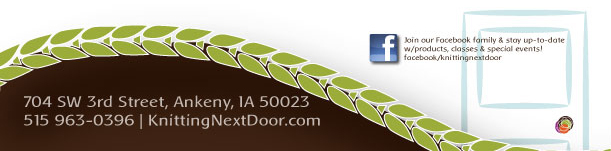 